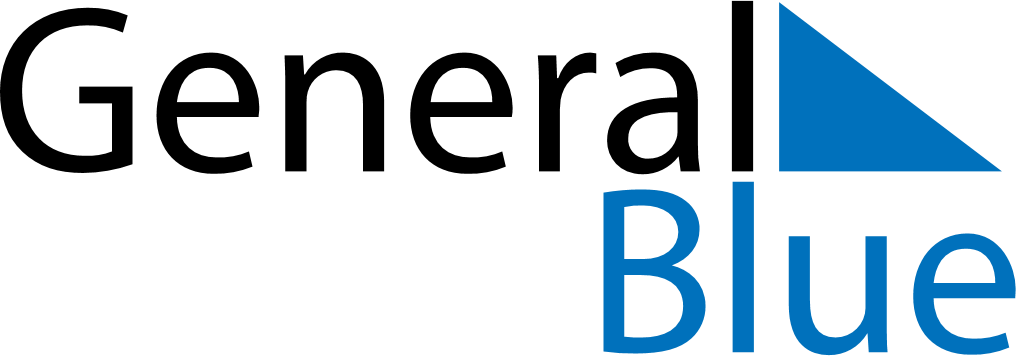 March 2024March 2024March 2024March 2024March 2024March 2024March 2024Knoxville, Tennessee, United StatesKnoxville, Tennessee, United StatesKnoxville, Tennessee, United StatesKnoxville, Tennessee, United StatesKnoxville, Tennessee, United StatesKnoxville, Tennessee, United StatesKnoxville, Tennessee, United StatesSundayMondayMondayTuesdayWednesdayThursdayFridaySaturday12Sunrise: 7:05 AMSunset: 6:30 PMDaylight: 11 hours and 24 minutes.Sunrise: 7:04 AMSunset: 6:31 PMDaylight: 11 hours and 26 minutes.34456789Sunrise: 7:03 AMSunset: 6:32 PMDaylight: 11 hours and 29 minutes.Sunrise: 7:01 AMSunset: 6:33 PMDaylight: 11 hours and 31 minutes.Sunrise: 7:01 AMSunset: 6:33 PMDaylight: 11 hours and 31 minutes.Sunrise: 7:00 AMSunset: 6:33 PMDaylight: 11 hours and 33 minutes.Sunrise: 6:58 AMSunset: 6:34 PMDaylight: 11 hours and 35 minutes.Sunrise: 6:57 AMSunset: 6:35 PMDaylight: 11 hours and 38 minutes.Sunrise: 6:56 AMSunset: 6:36 PMDaylight: 11 hours and 40 minutes.Sunrise: 6:54 AMSunset: 6:37 PMDaylight: 11 hours and 42 minutes.1011111213141516Sunrise: 7:53 AMSunset: 7:38 PMDaylight: 11 hours and 45 minutes.Sunrise: 7:52 AMSunset: 7:39 PMDaylight: 11 hours and 47 minutes.Sunrise: 7:52 AMSunset: 7:39 PMDaylight: 11 hours and 47 minutes.Sunrise: 7:50 AMSunset: 7:40 PMDaylight: 11 hours and 49 minutes.Sunrise: 7:49 AMSunset: 7:41 PMDaylight: 11 hours and 51 minutes.Sunrise: 7:47 AMSunset: 7:41 PMDaylight: 11 hours and 54 minutes.Sunrise: 7:46 AMSunset: 7:42 PMDaylight: 11 hours and 56 minutes.Sunrise: 7:44 AMSunset: 7:43 PMDaylight: 11 hours and 58 minutes.1718181920212223Sunrise: 7:43 AMSunset: 7:44 PMDaylight: 12 hours and 1 minute.Sunrise: 7:42 AMSunset: 7:45 PMDaylight: 12 hours and 3 minutes.Sunrise: 7:42 AMSunset: 7:45 PMDaylight: 12 hours and 3 minutes.Sunrise: 7:40 AMSunset: 7:46 PMDaylight: 12 hours and 5 minutes.Sunrise: 7:39 AMSunset: 7:47 PMDaylight: 12 hours and 7 minutes.Sunrise: 7:37 AMSunset: 7:47 PMDaylight: 12 hours and 10 minutes.Sunrise: 7:36 AMSunset: 7:48 PMDaylight: 12 hours and 12 minutes.Sunrise: 7:34 AMSunset: 7:49 PMDaylight: 12 hours and 14 minutes.2425252627282930Sunrise: 7:33 AMSunset: 7:50 PMDaylight: 12 hours and 17 minutes.Sunrise: 7:31 AMSunset: 7:51 PMDaylight: 12 hours and 19 minutes.Sunrise: 7:31 AMSunset: 7:51 PMDaylight: 12 hours and 19 minutes.Sunrise: 7:30 AMSunset: 7:52 PMDaylight: 12 hours and 21 minutes.Sunrise: 7:29 AMSunset: 7:53 PMDaylight: 12 hours and 23 minutes.Sunrise: 7:27 AMSunset: 7:53 PMDaylight: 12 hours and 26 minutes.Sunrise: 7:26 AMSunset: 7:54 PMDaylight: 12 hours and 28 minutes.Sunrise: 7:24 AMSunset: 7:55 PMDaylight: 12 hours and 30 minutes.31Sunrise: 7:23 AMSunset: 7:56 PMDaylight: 12 hours and 33 minutes.